Presseinformation»Donaumelodien - Praterblut« von Bastian ZachMeßkirch, April 2020Tod im Wiener Prater
Auf der Suche nach der Wahrheit im historischen WienDer Wiener Prater ist weltweit für seinen Vergnügungspark mit dem Wiener Riesenrad bekannt. Schon im 19. Jahrhundert war er ein beliebtes Erholungsgebiet für die Bewohner der Donaumetropole. In dieser Zeit siedelt Bastian Zach seinen neuen historischen Kriminalroman »Donaumelodien - Praterblut« an. Der Geisterfotograf Hieronymus Holstein wacht eines Morgens im Jahr 1876 in einem Zimmer am Spittelberg neben der Leiche einer jungen Frau auf. Panisch aufgrund seiner Erinnerungslücken und dem Eintreffen der Polizei flieht er. Als die Leichen weiterer Frauen gefunden werden, begibt er sich mit seinem Freund auf die Suche nach dem Täter. Ein Wettlauf gegen die Zeit beginnt, in dem es um nichts weniger als Hieronymus‘ Leben geht. Bastian Zach verknüpft geschickt Fakten des historischen Wiens mit skurrilen Charakteren aus allen Schichten der österreichischen Gesellschaft in einem spannenden Kriminalfall. Vor der scheinbar bunten Kulisse des Praters thematisiert er zentrale gesellschaftliche Themen wie soziale Ungleichheiten und unlautere Geschäftspraktiken.Zum BuchWien, 1876. Als dem Geisterfotografen Hieronymus Holstein der Mord an drei jungen Frauen untergeschoben wird, hat dieser nur sieben Tage Zeit, um seine Unschuld zu beweisen. Gemeinsam mit seinem Freund, den alle nur den „buckligen Franz“ nennen, nimmt er die Nachforschungen auf. Die Suche nach einer ominösen Frau, deren Bekanntschaft Hieronymus am Abend des ersten Mordes gemacht hatte, führt ihn durch alle Wiener Gesellschaftsschichten, während sich die Schlinge um seinen Hals enger und enger zieht …Der AutorBastian Zach wurde 1973 in Leoben geboren und verbrachte seine Jugend in Salzburg. Das Studium an der Graphischen zog ihn nach Wien, als selbstständiger Schriftsteller und Drehbuchautor lebt und arbeitet er seither in der Hauptstadt. Die Liebe zu historischen Geschichten, die in seiner Wahlheimat Wien an jeder Ecke lauern, inspirierte ihn zu seinem Kriminalroman-Debüt.Donaumelodien - PraterblutBastian Zach256 SeitenEUR 13,50 [D] / EUR 14,00 [A]ISBN 978-3-8392-2650-6Erscheinungstermin: 8. April 2020Kontaktadresse: 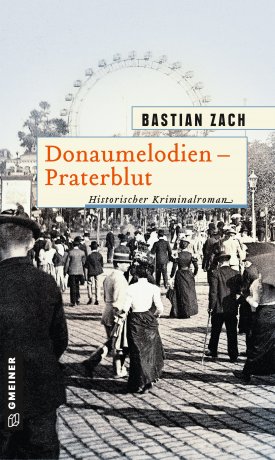 Gmeiner-Verlag GmbH Petra WendlerIm Ehnried 588605 MeßkirchTelefon: 07575/2095-153Fax: 07575/2095-29petra.wendler@gmeiner-verlag.dewww.gmeiner-verlag.de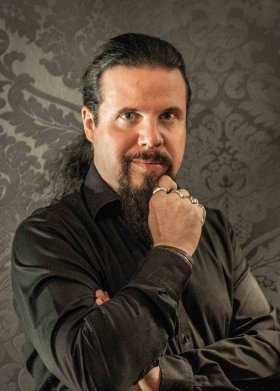 Anforderung von Rezensionsexemplaren:Bastian Zach »Donaumelodien - Praterblut«ISBN 978-3-8392-2650-6Absender:RedaktionAnsprechpartner									           © Christine HanschitzStraßeLand-PLZ OrtTelefon / TelefaxE-Mail